Кировское областное  государственное общеобразовательное бюджетное учреждение«Школа  для обучающихся с  ограниченными возможностями здоровья г.Вятские Поляны»                                                                                  УТВЕРЖДАЮ					                      Директор КОГОБУ ШОВЗ                                                                  г.Вятские Поляны							       _____________ В.Ю.Решетников					                   ___31 августа __2020 гПлан методической  работы на 2020-2021 учебный год«Формирование ключевых компетенций педагогов и компетентностей обучающихся с умственной отсталостью (интеллектуальными нарушениями) посредством вовлечения их в инновационную образовательную деятельность в контексте ФГОС образования обучающихся с умственной отсталостью (интеллектуальными нарушениями)Цель: создание условий для развития педагогического потенциала и повышения уровня профессиональной компетентности педагогического коллектива для успешной реализации ФГОС ОО УО, для повышения качества образования, творческой активности через участие в конкурсах, фестивалях, по различным направлениям, профессиональному и культурному самоопределению с учетом психологических особенностей и возможностей обучающихся с внедрением адаптированных общеобразовательных программ в соответствии с ФГОС образования обучающихся с умственной отсталостью (интеллектуальными нарушениями).Задачи:	- совершенствование процесса обучения детей с ограниченными возможностями здоровья в целях обеспечения наиболее оптимальных условий активизации основных линий развития, для более успешной подготовки к обучению и социальной адаптации.	- создание благоприятных педагогических и психологических условий для выявления способностей и интересов обучающихся, обеспечивающих детям равный доступ к качественному образованию в соответствии с их интересами и потребностями, независимо от состояния здоровья;	- создание условий с целью социально-психологической реабилитации обучающихся с последующей интеграцией в общество, путём применения новых педагогических технологий;	- формирование умений и навыков учебной и трудовой деятельности обучающихся; 	- привитие обучающимся навыков адаптивного поведения;	- формирование гражданской ответственности, принципов и идеалов добра, справедливости, толерантности, чести, достоинства, основ культуры здоровья сознательного отношения к семейной жизни, профилактика правонарушений в обществе и дома;	- совершенствование педагогическое мастерство учителей по овладению новыми образовательными технологиями в условиях перехода на ФГОС через систему повышения квалификации и самообразование каждого учителя;	- внедрение в практику работы всех учителей современных образовательных технологий, направленных на формирование компетентностей обучающихся, БУД.	- создание условий для педагогов в участии в интернет – ресурсах (создание персональных сайтов педагогами, участие в интернет - конкурсах).	- продолжение работы по обобщению, распространению передового педагогического опыта педагогов, обеспечению методического сопровождения работы с вновь принятыми специалистами.Приоритетные направления методической работы в 2020-2021 учебном году1. Обновление содержания образования на основе внедрения в практику работы продуктивных педагогических технологий, ориентированных на развитие личности ребенка и совершенствование педагогического мастерства учителя:	реализация системно-деятельностного подхода в образовательной деятельности;	оптимизация урока за счет использования педагогических технологий: ИКТ, проблемного обучения, системно-деятельностного подхода и др. в процессе образовательной деятельности;	формирование исследовательских умений и навыков обучающихся на уроках и вовнеурочной деятельности, предоставление им оптимальных возможностей для реализации индивидуальных творческих запросов;	подготовка к государственной (итоговой) аттестации обучающихся 9 классов;	2. Изучение и распространение педагогического опыта учителей, показывающих положительные результаты образовательной деятельности:	повышение уровня профессиональной подготовки учителей;	создание банка данных по проблемам современного урока, формам и методам обучения,воспитания и развития;	Информационно-методическое обеспечение процесса образовательной деятельности и системы повышения квалификации педагогического коллектива:	приведение методического обеспечения учебных предметов в соответствие с требованиями новых руководящих документов в области образования, учебных планов и программ;	информационное сопровождение учителя в условиях реализации ФГОС ОО УО.Планируемые результаты:	- создание специальных условий в процессе обучения обучающихся для реализации особых образовательных потребностей и для формирования у обучающихся жизненной и социальной компетенции и осознанного выбора ими профессии;	- овладение учителями системой преподавания предметов в соответствии с ФГОС образования обучающихся с умственной отсталостью (интеллектуальными нарушениями	- рост качества знаний обучающихся;	- рост количество обучающихся, участвующих в конкурсах, фестивалях, 	- обязательное участие в инновационной деятельности учителей как показатель повышения мастерства педагога и качества образовательного процесса.3. Работа с педагогическими кадрами4.Работа с обучающимися1. Информационно-методическое обеспечение.1. Информационно-методическое обеспечение.1. Информационно-методическое обеспечение.1. Информационно-методическое обеспечение.1. Информационно-методическое обеспечение.МероприятияСодержание работыСодержание работыСрокиИсполнителиПедагогические советыВ соответствии с планомВ соответствии с планом Август Ноябрь февральапрельМетодические советыВ соответствии с планомВ	теч. годаВ.Ю.Решетников2. Инновационная деятельностььность2. Инновационная деятельностььность2. Инновационная деятельностььность2. Инновационная деятельностььность2. Инновационная деятельностььностьСовершенствование образовательного процессаКорректировка	адаптированных программавгустГ.Н.ГайнуллинаСовершенствование образовательного процессаРазработка учебных программ по предметам согласно АООП УО, «СИПР».Август-сентябрьГ.Н.Гайнуллина учителяСовершенствование образовательного процессаКорректировка	программ внеурочной         деятельности	по направлениям:                   спортивно-оздоровительное, нравственное, социальное с       учѐтом	ФГСО образования         обучающихся	с умственной                      отсталостью (интеллектуальными нарушениями)..в течение годаГ.Н.Гайнуллина Рабочая группаКорректировка	адаптированных основных	общеобразовательных программ              (АООП)	для обучающихся 1-5 класса согласно ФГОС образования обучающихся с умственной                      отсталостью (интеллектуальными нарушениями).Г.Н.Гайнуллина Рабочая группаКорректировка программ духовно-нравственного	развития обучающихся,              формирования экологической культуры, здорового и	безопасного     образа     жизни	в единстве урочной и внеурочной деятельности.в течение годаГ.Н.Гайнуллина Рабочая группаСовершенствование профессиональной компетенции педагоговИспользование	современных	и информационных      технологий      в системе образования и воспитанияВесь периодГ.Н.Гайнуллина педагогиСовершенствование профессиональной компетенции педагоговПрохождение	педагогическим коллективом      курсов	повышения квалификации и переподготовкиВесь периодКондаурова	Л.Н., педагогиСовершенствование профессиональной компетенции педагоговПрименение	педагогами	ИКТ	в образовательном процессе.Весь периодПедагогиСовершенствование профессиональной компетенции педагоговПовышение	педагогами	уровня квалификации (аттестация)Весь периодГ.Н.ГайнуллинаСовершенствование профессиональной компетенции педагоговУчастие	в	конкурсах педагогического мастерстваВесь периодГ.Н.ГайнуллинаСовершенствование профессиональной компетенции педагоговОбобщение опыта работы по итогам реализации учебных программ и методических материалов.Весь периодГ.Н.ГайнуллинаМероприятияСодержание работыСрокиИсполнителиПовышение квалификации Курсовая подготовкаСоставление	плана	прохождения курсов повышения квалификации педагогов.СентябрьГ.Н.ГайнуллинаПовышение квалификации Курсовая подготовкаСоставление заявок на прохождение курсов повышения квалификации педагогов.СентябрьГ.Н.ГайнуллинаПовышение квалификации Курсовая подготовкаСоставление аналитических отчетов по	итогам	прохождения	курсов повышения квалификацииВ соответст вии	с графикомПедагоги АттестацияСовещание	педагогов	по	теме «Нормативно-правовая       база       и методические      рекомендации      по вопросу аттестации педагогических кадров.ОктябрьГ.Н.ГайнуллинаАттестацияКонсультации для аттестующихся педагогов	«Анализ	собственной педагогической	деятельности»	-Портфолио учителя.По запросуГ.Н.ГайнуллинаАттестацияИндивидуальные консультации по заполнению	заявлений	для прохождения аттестацииВ течение годаГ.Н.ГайнуллинаАттестацияУточнение	списка	аттестуемых педагогических работников в 2018-2019 учебном годудекабрьГ.Н.ГайнуллинаАттестацияОформление страницы на сайте по аттестацииДекабрьГ.Н.ГайнуллинаАттестацияИзучение деятельности педагогов, оформление	необходимых документов       для       прохождения аттестацииСогласно графикаГ.Н.ГайнуллинаАттестацияПроведение	открытых мероприятий,               представление собственного         опыта         работы аттестуемыми учителямиСогласно графикаАттестуемые педагогиОбеспечение условий для изучения,	обобщения	и распространения передового опытаОписание	передового	опыта. Материалы опыта.Сентябрь - апрельУчителя	-предметникиОбеспечение условий для изучения,	обобщения	и распространения передового опытаОформление	методической «копилки» на сайте школы. Тезисы выступлений, конспекты, доклады, разработки и т.д.В течение годаГ.Н.ГайнуллинаОбеспечение условий для изучения,	обобщения	и распространения передового опытаОтчѐты	по самообразованию.             Выработка рекомендаций для внедренияВ течение годаГ.Н.Гайнуллина,	учителя-предметникиОбеспечение условий для изучения,	обобщения	и распространения передового опытаПредставление опыта на заседании МС. Решение о распространении опыта работы учителейПо графикуГ.Н.ГайнуллинаОбеспечение условий для изучения,	обобщения	и распространения передового опытаОткрытые	уроки	педагогов Повышение       квалификации, обмен мнениями.Согласно графикуПедагогиОбеспечение условий для изучения,	обобщения	и распространения передового опытаПрезентация	педагогических материалов на педсоветах, различных конкурсах.В течение годаПедагогиОбеспечение условий для изучения,	обобщения	и распространения передового опытаУчастие	в	научно-практических конференциях,                        научно-методических                    семинарах, взаимопосещение уроков творчески работающих учителей .В течение годаПедагогиДиагностика деятельности педагогических работниковИзучение	профессиональных затруднений педагоговСентябрь майГ.Н.ГайнуллинаДиагностика деятельности педагогических работниковАнализ	состояния	УМК	для внедрения ФГОС обучающихся с умственной                      отсталостью (интеллектуальными нарушениями)»2-ое полугодиеГ.Н.ГайнуллинаДиагностика деятельности педагогических работниковАнализ	состояния	учебных кабинетов     и	оборудования	для организации                     внеурочной деятельности обучающихсяСентябрь МайГ.Н.ГайнуллинаДиагностика деятельности педагогических работниковСоставление портфолио педагогаВ течение годаУчителя, руководители МООбеспечение методической работыРабота с школьным	библиотекарем	по учебно-методическому обеспечению:     учебники,	учебно-методическая                    литература, программы и др.В течение годаГ.Н.Гайнуллина библиотекарьОбеспечение методической работыРабота	по	оснащению	учебных кабинетов,                        мастерских, приобретение              коррекционно-развивающего оборудования.В течение годаАдминистрацияОбеспечение методической работыСодействие	информационно-справочному обеспечению:- консультации с учителями поВ течение годаГ.Н.Гайнуллинавопросам	применения	новых информационных	технологий	в педагогике;-обновление и совершенствование школьного сайта;- оказание помощи в разработке методических	рекомендаций	с последующей       публикацией       на сайте, в печати;-оформление	контрольно-оценочных          материалов	по предметам.МероприятияМероприятияСодержание работыСодержание работыСрокиСрокиИсполнителиРабота с обучающимисяРабота с обучающимисяОрганизация и проведение работы по	развитию	литературного творчества обучающихся:-активизация участия обучающихся в творческих конкурсах городского, регионального	и	всероссийского уровня.Организация и проведение работы по	развитию	литературного творчества обучающихся:-активизация участия обучающихся в творческих конкурсах городского, регионального	и	всероссийского уровня.в	течение годав	течение годаГ.Н.Гайнуллина, педагогиРабота с обучающимисяРабота с обучающимисяРабота библиотеки: библиотечные уроки, выставки книг.Работа библиотеки: библиотечные уроки, выставки книг.в	течение годав	течение годабиблиотекарь, педагогиРабота с обучающимисяРабота с обучающимисяПодготовка и участие обучающихся в творческих смотрах-конкурсах, спортивно-оздоровительных мероприятиях.Подготовка и участие обучающихся в творческих смотрах-конкурсах, спортивно-оздоровительных мероприятиях.в	течение годав	течение годаПедагоги5.Работа с вновь принятыми учителями5.Работа с вновь принятыми учителями5.Работа с вновь принятыми учителями5.Работа с вновь принятыми учителями5.Работа с вновь принятыми учителями5.Работа с вновь принятыми учителями5.Работа с вновь принятыми учителямиРабота с молодыми специалистами и вновь принятыми учителямиИнструктаж по ведению школьной документации.	Составление отчетов на начало учебного года.Инструктаж по ведению школьной документации.	Составление отчетов на начало учебного года.АвгустАвгустГ.Н.ГайнуллинаГ.Н.ГайнуллинаРабота с молодыми специалистами и вновь принятыми учителямиУчебный план, рабочая программа, тематическое	планирование. Методические      рекомендации к составлению.Учебный план, рабочая программа, тематическое	планирование. Методические      рекомендации к составлению.СентябрьСентябрьГ.Н.ГайнуллинаГ.Н.ГайнуллинаРабота с молодыми специалистами и вновь принятыми учителямиТребования к современному уроку. Поурочноепланирование. Постановка целей и задач урока.Требования к современному уроку. Поурочноепланирование. Постановка целей и задач урока.ОктябрьОктябрьГ.Н.ГайнуллинаГ.Н.ГайнуллинаРабота с молодыми специалистами и вновь принятыми учителямиЕдиные требования к устной и письменной речи.Единые требования к устной и письменной речи.НоябрьНоябрьГ.Н.ГайнуллинаГ.Н.ГайнуллинаРабота с молодыми специалистами и вновь принятыми учителямиСоставление отчѐта о прохождении учебной программы. Работа со школьной документацией.Составление отчѐта о прохождении учебной программы. Работа со школьной документацией.ДекабрьДекабрьГ.Н.ГайнуллинаГ.Н.ГайнуллинаРабота с молодыми специалистами и вновь принятыми учителямиОрганизация работы на уроке с различнымикатегориями учащихся.Организация работы на уроке с различнымикатегориями учащихся.ЯнварьЯнварьГ.Н.ГайнуллинаГ.Н.ГайнуллинаРабота с молодыми специалистами и вновь принятыми учителямиСамоанализ урока.Самоанализ урока.ФевральФевральГ.Н.ГайнуллинаГ.Н.ГайнуллинаРабота с молодыми специалистами и вновь принятыми учителямиВнеурочная деятельность учителя. Как подготовить внеклассное мероприятие по предмету.Внеурочная деятельность учителя. Как подготовить внеклассное мероприятие по предмету.МартМартГ.Н.ГайнуллинаГ.Н.ГайнуллинаАттестация	и	формы	ее проведения.АпрельГ.Н.ГайнуллинаСоставление отчѐта о прохождении учебной программы. Работа со школьной документацией на конец учебного годаМайГ.Н.Гайнуллина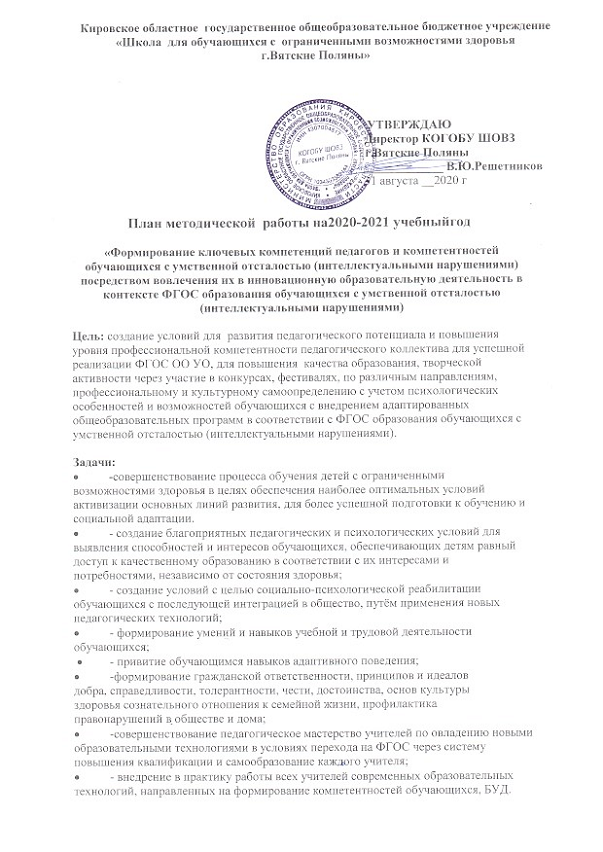 